РЕСПУБЛИКА ДАГЕСТАНСОБРАНИЕ ДЕПУТАТОВ МУНИЦИПАЛЬНОГО РАЙОНА «ДЕРБЕНТСКИЙ РАЙОН»368600, г. Дербент, ул. Гагарина, 23                                                                                                              тел: 4-31-75« 28» сентября 2017 г.                                                                                                                                   №10/3РЕШЕНИЕОб установлении дополнительных оснований признания безнадежными к взысканию недоимки по местным налогам, задолженности по пеням и штрафам по этим налогам и порядка их списания.   В целях определения признания безнадежной к взысканию и списанию недоимки, задолженности по пеням и штрафам по местным налогам и сборам, а также в соответствии с пунктом 3 статьи 59 Налогового кодекса Российской Федерации ,Собрание депутатов МР «Дербентский район»Решило:1.Установить, что признаются безнадежными к взысканию и подлежат списанию недоимка, задолженность по пеням и штрафам ,числящиеся за налогоплательщиками по местным налогам и сборам (в том числе отмененным) в следующих случаях:1.1 Наличие недоимки по местным налогам с физических лиц, а также задолженности по пеням и штрафам с момента возникновения обязанности, по уплате которых прошло более 4-х лет и владение объектом  налогообложения  пре    -крашено.1.2. Наличие недоимки по местным налогам, задолженности по пеням и штрафам по этим налогам, взыскание которых оказалось невозможным ввиду того, что с даты  наступления срока уплаты прошло 4 года и по которым утрачено право обращения в суд для взыскания, при отсутствии оснований для восстановления пропущенного срока.1.3. Наличие недоимки по местным налогам, задолженности по пеням и штрафам, принудительное взыскание с которых по исполнительным листам невозможно по основаниям, предусмотренным ст.43,ст.46 ФЗ №229 «Об исполнительном производстве» от 02.10.2007 года.1.4.Задолженности по уплате пеней и штрафов с физических лиц, срок образования которых более трех лет, при отсутствии задолженности по уплате налога.1.5.Наличие задолженности по отмененным налогам и сборам, пеням и штрафам с момента возникновения обязанности, по уплате которых прошло более трех лет, за исключением задолженности, включенной на дату принятия решения о списании в реестр требований кредиторов, графики реструктуризации, а также задолженности, в отношении которых осуществляется исполнительное производство 1.6.Наличие недоимки и задолженности по пеням и штрафам по местным налогам с физических лиц, умерших или объявленных судом умершими, по истечении трех лет со дня смерти гражданина или дня вступления в законную силу решения суда об объявлении гражданина умершим, а также отказа наследников от права на наследство, либо отсутствия наследника.1.7. наличия у организаций и индивидуальных предпринимателей задолженности по отмененным налогам и сборам, к которой применить меры принудительного взыскания в рамках действия статьи 47 Налогового кодекса Российской Федерации налоговому органу невозможно.2.Списание недоимки и задолженности по пеням и штрафам, признанных безнадежными к взысканию, производится в соответствии с порядком списания, утвержденным федеральным органом исполнительной власти, уполномоченным по контролю и надзору в области налогов и сборов.3.Решение о признании недоимки, задолженности по пеням и штрафам безнадежными к взысканию и об их списании принимается межрайонной инспекцией ФНС России №3 по РД по месту учета налогоплательщика.4. Рекомендовать межрайонной инспекции ФНС России №3 по РД ежеквартально информировать администрацию МР «Дербентский район» о сумме списанной недоимки и задолженности по пеням и штрафам, по местным налогам, сборам по дополнительным основаниям, в разрезе налогоплательщиков, налогов и сборов.5.Рекомендовать Собраниям депутатов  сельских и городских  поселений МР «Дербентский район» принять решения об установлении дополнительных оснований признания безнадежными к взысканию недоимки по местным налогам, задолженности по пеням и штрафам по этим налогам и порядка их списания.Глава МР «Дербентский район»                              Джелилов М.Х.ПредседательСобрания депутатов МР «Дербентский район»                                          Семедов М.А.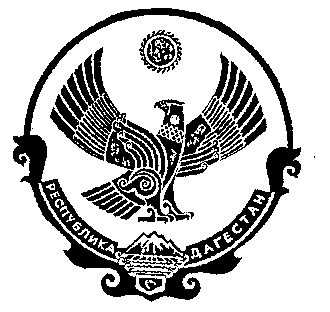 